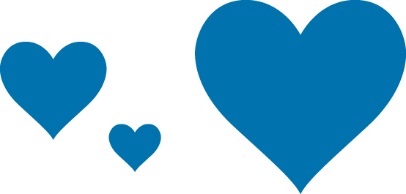 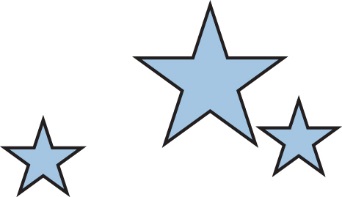 The Heart QuadrantThe Star QuadrantStarting Point: Keep and contain costsStarting Point: Invest and growCan we envision this program achieving the same impact – or very close to it – with a different cost structure?Is there a different revenue strategy to consider?Do we understand the needs and motivations of stakeholders who make the star possible?Are there opportunities (i.e. new geography, new population, complementary programming) to expand the program’s impact and revenue?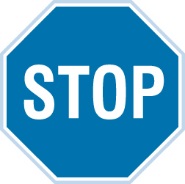 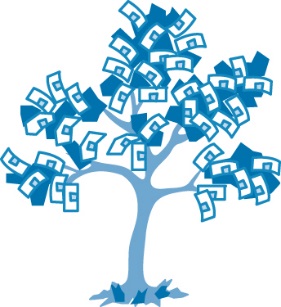 The Stop Sign QuadrantThe Money Tree QuadrantStarting Point: Close or give awayStarting Point: Water and harvest, increase impactCan we innovate this program to move out of this quadrant?How long will we give ourselves to move the stop sign?Is that the best use of resources?Can the net surplus be increased and, if so, what investment will that growth require?Are there means to reducing the program’s cost and improve the margin?Are there ways to achieve greater impact by making the program stronger?